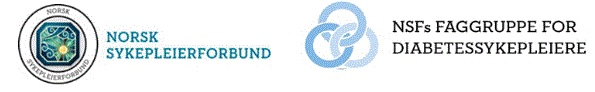  Søknadsskjema reisestipend Søknader om reisestipend vurderes fortløpende - maks beløp kr. 5000.-.Søknader til internasjonale konferanser/kongresser med innlegg/posterpresentasjon - maks beløp kr. 7500.-.Har du vært medlem i NSF/FFD det siste året? Har du betalt kontingenten til NSF/FFD?  Har du tidligere blitt tildelt reisestipend fra NSF/FFD?  NB - Du må sende et resyme/referat/inntrykk fra møtet til leder av NSF/FFD innen 14 dager etter endt reise.       -Får du økonomisk støtte/finansiering fra annen instans? I så fall må dette dokumenteres.Begrunnelse for søknaden (husk å legge ved program): Oversikt over utgifter:Dato:                                        Sted:Underskrift:Skjemaet sendes styreleder i Faggruppa for diabetessykepleiere – se hovedkontakt på vår hjemmesidehttps://www.nsf.no/fg/diabetessykepleiereNavnFødselsnummer 11 siffer Adresse Postnr./StedE-post Stilling / arbeidssted Telefon dagtid Medlemsnummer NSF/FFD ReiseutgifterKr.Hotell/oppholdKr.Seminar/kursavgiftKr.TotaltKr.Beløp det søkes omKr.